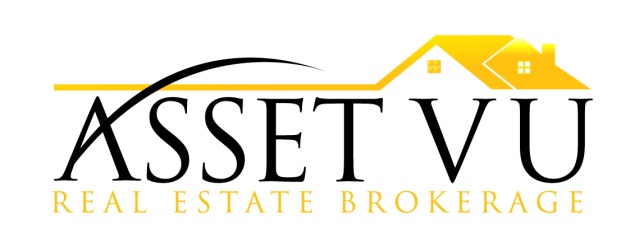 Commission & Payment RequestDate:				Payee Name: 	 	Sponsor:			Property Address:		Comm Check Amt:		Transaction Type:		Lead Type:			Transaction Mgmt:	E&O Insurance:		$100Amount Due:		 Notes:  	